						Le Maire de Sainte-Juliette Sur Viaur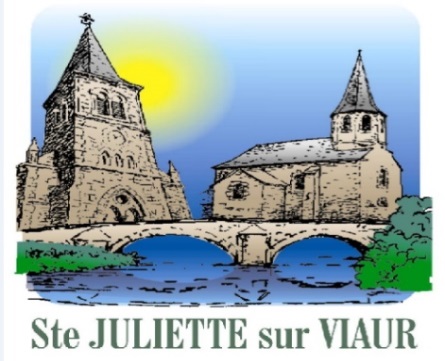 						AMadame, Monsieur, Membres du Conseil Municipal 						Habitants de Sainte Juliette sur Viaur  						                  Le vendredi 29 mars 2024Objet : Convocation des membres du conseil municipal  Madame, Monsieur,J’ai l’honneur de vous convoquer à la réunion du Conseil Municipal qui aura lieu le: Vendredi 05 avril 2024 à 18H00A la Salle du Conseil Municipal          Veuillez agréer,  Madame, Monsieur,  l’assurance de mes sincères salutations.ORDRE DU JOUR :Secrétaire de séance.Approbation du compte rendu du 01 Mars 2024Délibérations :Tableau des indemnités des élusVote des taux d’imposition communauxVote BP communalVote BP du budget annexe assainissementVote BP du budget annexe multiservicesVote BP du budget annexe lotissement les AgoustesVote BP du budget annexe lotissement les hauts de l'Espaillou 2DM 1 Budget communal : Opération d’ordre non budgétaireDivers :Avancement des travaux pour l’agrandissement de la salle des fêtes de Sainte JulietteProjet installation d’aire de jeux sur DruilheProjet installation borne électrique parking salle des fêtesElections européennes planning		Le Maire	M. WOROU Simon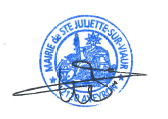 